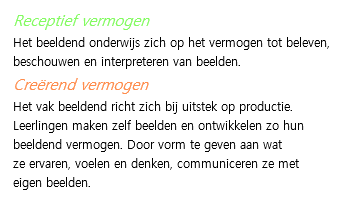 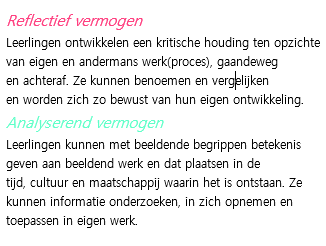 Beeldende kunst is een soort taal. Het vertelt een verhaal. Maar hoe vertel je een verhaal zonder woorden te gebruiken? Via de onderstaande info & opdrachten kun je kennismaken met beelden door te praten, te informeren, te kijken en te doen.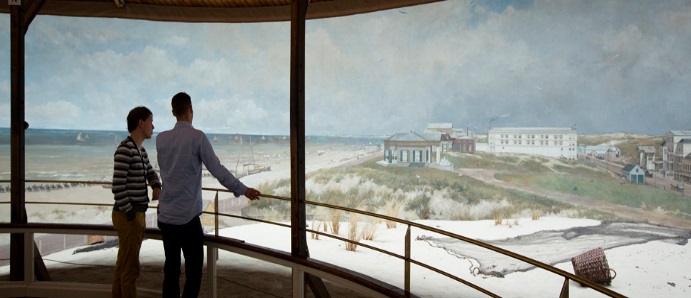 Bij een verhaal horen gevoelens en emoties     Werkbladen : Hoe maak je  kunst? van het Noordbrabants museum. In deze les kun je met je groep aan de slag met verschillende soorten beeldende kunst.  Kinderen kijken, bespreken hun eigen ervaringen en maken dingen zelf. De les is bedoeld om te doen voorafgaand aan een museumbezoek maar kan ook prima los gebruikt worden.  Ga naar:  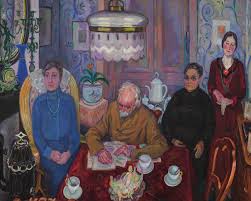 http://www.hetnoordbrabantsmuseum.nl/media/377966/PO_Hoe_maak_je_echte_kunst___werkbladen.pdfGraffiti is een kunstvorm die wordt uitgevoerd door met spuitbussen of andere materialen figuren en/of teksten op bijvoorbeeld muren te plaatsen. Er wordt ook gespoten op trams, treinen, bussen en metro's. Graffiti is illegaal. Het mag niet en als je wordt gepakt kun je gestraft worden. In sommige steden zijn er plaatsen waar je wel (legaal) op schuttingen of op muren met spuitbussen mag spuiten.Graffiti heeft een heel lange geschiedenis. Het begon met muurtekeningen en hiërogliefen. Het komt al uit de tijd van de Romeinen. Graffiti was in de oudheid meestal bedoeld om te laten zien dat men ergens was geweest. https://schooltv.nl/video/het-klokhuis-graffiti/ 22.00 min.Moderne en klassieke kunst. Moderne kunst is ontstaan in het begin van de twintigste eeuw.  Er was bij de kunstenaars een drang om te experimenteren en het scheppen van een grotere afstand tussen het kunstwerk en de zichtbare werkelijkheid.  Maar wat zijn de verschillen tussen klassiek en modern?Als je naar de volgende twee afbeeldingen kijkt, welke overeenkomsten zie je dan? En welke verschillen zie je?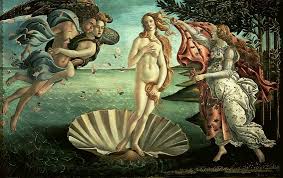 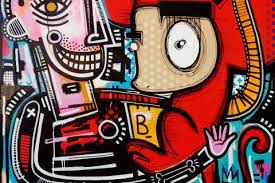 Kijk ook maar eens naar deze schilderijen, welke overeenkomsten en verschillen zie je nog meer?https://hetgrafischambacht.nl/workshop/zeefdrukken-a-la-andy-warhol-25-mei/ en https://nl.wikipedia.org/wiki/Mona_Lisa#/media/File:Mona_Lisa,_by_Leonardo_da_Vinci,_from_C2RMF_retouched.jpgEnkele voorbeelden van overeenkomsten zijn:Er wordt een verhaal/boodschap overgebracht door middel van afbeeldingen.Er wordt gebruik gemaakt van kleuren.Er wordt gewerkt met een bepaald materiaal.Er worden mensen/dieren/gebouwen/landschappen afgebeeld.TIP!Enkele voorbeelden van verschillen zijn:   (Bron: Wikipedia) Verkennen met Opdrachten1. Les: Moeders mooiste gaat op stapIn deze les gaan kinderen werken vanuit een beeld van Edgar Degas, Het Bad. (lesidee.nl)https://arthouse-online.nl/nl/edgar-degas/848-het-bad-degas-8718375754313.htmlInleiding: Bespreek het beeld ‘Het bad’. Gebruik de volgende vragen: Wat zie je? Wat stelt het voor? Welk materiaal is er gebruikt? Zou je dit ook kunnen schilderen? Of namaken met bijvoorbeeld papier? Welke materialen zou jij gebruiken? Het meisje gaat in bad. Ze gaat zich mooi maken. Ze gaat op stap. Dat gaat moeders mooiste ook doen. Jullie gaan haar zelf maken op papier, met papier en verf of potlood/stift. Het mag natuurlijk ook vaders mooiste zijn, dat mogen jullie zelf weten. De kinderen maken van een grondvorm, die ze vooraf zelf maken of van de leerkracht krijgen. (kegel, zie afbeelding hieronder) een mooie dame of heer die op stap gaat. Ze kunnen op geheel eigen wijze vorm geven aan deze opdracht. Ze kunnen hun fantasie de vrije loop laten gaan. Er wordt 2 dimensionaal gewerkt, dus op het platte vlak. 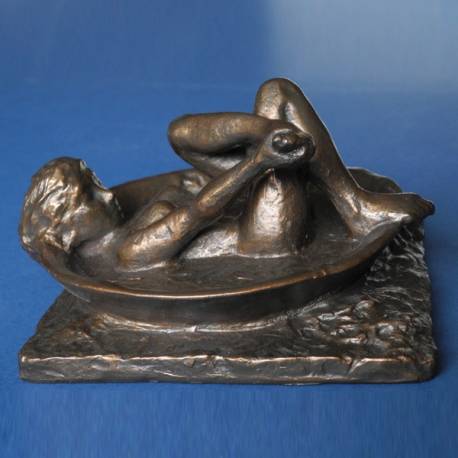 Leg uit op welke manier het papier gebruikt gaat worden en hoe ze de kegel moeten maken. Vertel welke manieren van constructie er zijn bij de verschillende aangeboden materialen. Bespreek de resultaten na afloop met de hele groep of in tweetallen.  
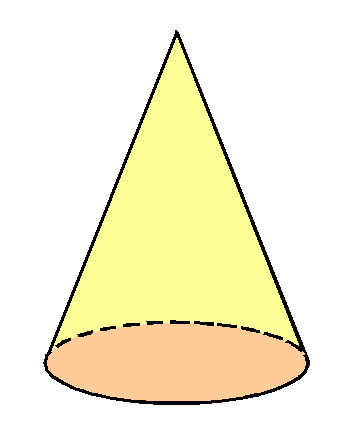 TECHNIEKEN IN DE BEELDENDE KUNST: Tekenen, schilderen, drukken, collages maken, werken met textiel, ruimtelijk construeren, werken met plastisch materialen, werken met digitale media.TIP! KLEUREN MENGEN. Meer weten over het mengen van kleuren? Lees de tips hier:https://cultuurpunt.be/educatie-informatie/kleuren-mengenBeeldende kunst doet iets me je. Natuurlijk gebeurt dit in de workshop die een docent in de klas komt geven, of tijdens een museumbezoek maar je kunt zelf in de klas ook met onderstaande opdrachten extra aandacht besteden en verdieping geven aan beeldende kunst. Kijk wat jij als leerkracht interessant vindt voor jouw leerlingen en laat je inspireren.Vijf elementen bij beeldende vormingBeeldaspecten zijn 'Ruimte’, 'Kleur', ‘Vorm’, ‘Textuur' en ‘Compositie.  In elk kunstwerk kun je deze aspecten terugvinden. Deze elementen vormen samen niet alleen de uitvoering van het werk, maar ook het gevoel dat je erbij krijgt en het verhaal dat het vertelt. Bij het maken van een kunstwerk vormen de elementen het ‘geraamte’ waarmee en waaraan gebouwd en gesleuteld kan worden. Denk hierbij aan betekenisvolle onderwerpen als: 
Bijvoorbeeld: mensen, dieren, figuren uit verhalen, thuis, de natuur, feest, seizoenen, kleding, speelgoed, gebouwen, voertuigen, eten, gebruiksvoorwerpen, maskers. Deze komen uit de directe belevingssfeer van de kinderen. Ook wordt aandacht besteed aan: het verbeelden van de gerichte waarneming, symbolen en logo’s, decoraties en versieren van details.Doelen:Bron: http://tule.slo.nl/KunstzinnigeOrientatie/F-L54a.html
Kant-en-klare lessen rondom de beeldaspectenIn de leerlijn Beeldend van Cultuurtrein staan 8 lessen beeldende kunst voor de bovenbouw beschreven. Alle lessen zijn gratis te downloaden. Hieronder een overzicht (de letters in de laatste kolom staan voor de beeldaspecten die aan bod komen in de betreffende les): TIP! De volledige leerlijn met alle lessen is te downloaden via: https://www.cultuurtrein.nl/leerlijnen/beeldende-vormingTIP! Kijk ook eens naar: ‘De blauwe hond’, een kunstprogramma voor kinderen met Jasper Krabbé1. Verdiepen door filosoferen met schilderijenVanitas, Pieter Claesz, circa 1630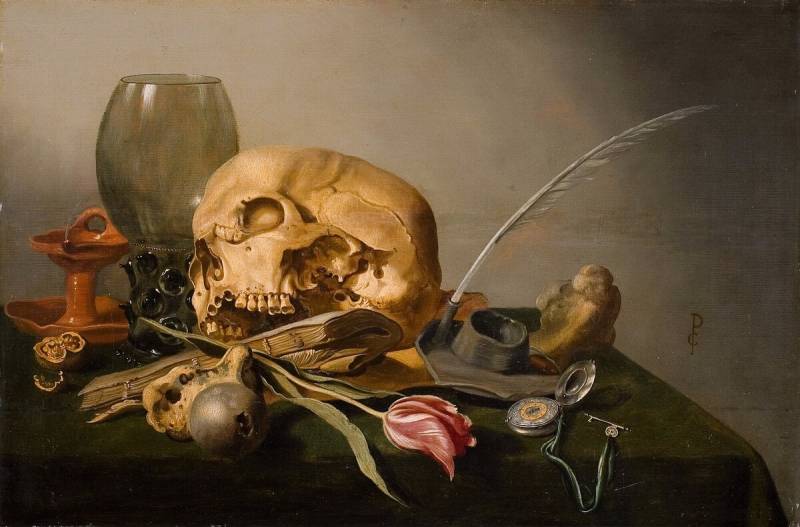 Kijken: Wat zie je op dit schilderij? Wat valt op aan de manier waarop het geschilderd is. Dit schilderij noem je een stilleven. In een stilleven schildert de kunstenaar verschillende voorwerpen zo precies mogelijk na. Denken: Vanitas betekent vergankelijkheid, het voorbijgaan van de tijd. Bij welke voorwerpen op het schilderij zie je dat? (leeg glas, oud boek, kaars is uit, noot is gekraakt, inktpotje is leeg en natuurlijk de schedel. Welke voorwerpen heb je thuis en zie je daar ook het voorbijgaan van de tijd?Onderzoeken: Kun je alle voorwerpen herkennen? Zijn de voorwerpen, bijvoorbeeld het glas of het horloge, in 400 jaar veel veranderd? Denk je dat de voorwerpen toevallig zo lagen of dat de kunstenaar ze zo heeft neergelegd?Doen:  Op internet zijn nog veel meer schilderijen over Vanitas te vinden. Maak zelf een Vanitas-stilleven. De kinderen kunnen voorwerpen van de verschillende schilderijen natekenen, maar ze mogen natuurlijk ook zelf iets bedenken. Als de opdracht in de klas wordt uitgevoerd kunnen de kinderen natuurlijk ook een collage maken. Laat iedereen na de opdracht vertellen welke voorwerpen werden gekozen en waarom. Filosoferen: Het thema van dit schilderij is: Een goed mens zijn. Het werd bijna 400 jaar geleden geschilderd. In die tijd vonden kunstenaars het niet alleen belangrijk een mooi schilderij te maken, maar ook om je iets te vertellen, zodat je iets leert, of zelfs een beter mens wordt. Dat kon je doen met een Vanitas-stilleven, maar ook nog op andere manieren. Wanneer is iemand een goed mens? Is iemand die plezier maakt een goed mens? Is iemand die geen plezier maakt een goed mens? Is iemand die goed voor zichzelf zorgt een goed mens? Vind je dat je zelf een goed mens bent? Waarom?  Uit: Filosoferen met schilderijen. Doe het zelfpakket voor leerkrachten. Een uitgave van het Kröller Müller Museum. Kijken, doen en filosoferen: voor iedereen vanaf 7 jaar. Een verrassend en uitdagend lespakket, met een hoofdrol voor 12 beroemde kunstwerken. TIP! Te bestellen via: info@krollermuller.nl2. Verdiepen met contrastkaarten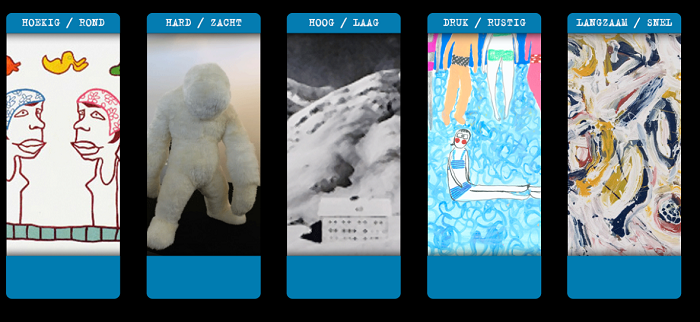 Met deze contrastkaarten kun je bekijken wat er op een kunstwerk te zien is, of hoe het tot stand is gekomen. Hoekig/rond: Ga met de kinderen op zoek naar deze vormen, in de klas of buiten. Zoek ze daarna in een schilderij of ander beeldend werk. Hard/zacht:  Laat de kinderen voelen aan harde en zachte voorwerpen. Zijn de contrasten hard en zacht ook zichtbaar in een schilderij, als je niet kunt voelen?Hoog/laag: Vanaf welk punt is een schilderij geschilderd of een foto gemaakt? Wat zou er gebeuren als je ergens anders gaat staan?Druk/Rustig: Wat is het verschil? Wat zie je, hoor je of voel je dan? Zou jij een druk of een rustig schilderij willen maken?Langzaam/Snel: Is het schilderij langzaam of snel gemaakt? Waaraan kun je dat zien?De contrastkaarten waarin de oefeningen verder uitgewerkt zijn, kun je downloaden via  http://contracarte.klunky.nl/index.php?p=info
3. Verdiepen door verbindenB: BEELDEND & MUZIEK: Maak een afbeelding bij een muziekstuk Je kunt variëren met muziekstijlen en technieken. Na afloop kun je weer reflecterende vragen stellen als Wat zie je? Zijn er veel verschillen in de groep? Vind je de tekeningen/schilderijen/collage’s enz. bij de muziek passen? Wat zou er gebeuren als je andere muziek zou gebruiken of andere materialen?  Daarnaast kun je ook reflectiekaarten uit De Cultuurloper weer inzetten. 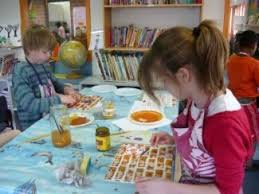 C: BEELDEND & EMOTIEMoodboard maken: Maak groepjes van vijf leerlingen en geef elk groepje een vel papier, schrijf- en tekenmateriaal en oude tijdschriften. De groepjes kiezen elk één emotie die ze midden op het blad schrijven. De leerlingen maken een moodboard over deze emotie.Afbeeldingen maken: Laat ieder groepje, met verschillende materialen 5 afbeeldingen maken.Presentatie maken: De leerlingen maken een presentatie/tentoonstelling voor de andere groepjes.TIP! Variatie (groep 7-8): Laat de kinderen niet zomaar een emotie kiezen, maar stel eerst de vraag wat voor hen een belangrijke gebeurtenis in hun leven was. Dit kan voor ieder kind verschillend zijn, maar zorg dat ze een gebeurtenis kiezen waar ieder groepslid zich in kan inleven. Laat hen vanuit die gebeurtenis een moodboard maken rondom emotie(s) en dit vertalen naar beelden.D: BEELDEND & POËZIE: Een gedicht bij een schilderij schrijven. Help de kinderen op gang door voorbeelden te geven van gedichten. Gebruik ter inspiratie bijvoorbeeld de site van ‘snotneusjes’: https://snotneusjes.wordpress.com/ Maak er eerst een samen en laat de kinderen dan in tweetallen of in groepjes een gedicht bij een schilderij (naar keuze van de leerkracht of de leerling) bedenken. TIP!  Sluit het thema af door met de kinderen te reflecteren op wat ze gehoord, gezien en gemaakt hebben. Wissel ervaringen uit over de workshops of het museumbezoek. Je kunt daarbij de volgende vragen als uitgangspunt nemen:Wat is voor jou de belangrijkste functie van beeldende kunst? M.a.w.: Waarom maken mensen kunst? Waarom zou jij kunst willen maken? Heb je iets gezien dat je ook zou willen kunnen? Wat zou jij nodig hebben om dat te leren?Waardoor werd je verrast?Wat heeft je nieuwsgierig gemaakt? Wat zorgde ervoor dat je nieuwsgierig werd?Wat heb je ontdekt dat voor jou belangrijk is?Als je één ding thuis over dit project mocht vertellen, wat zou dat dan zijn? Musea in de regio*Steendrukmuseum Valkenswaard: www.steendrukmuseum.nl		*Textielmuseum Tilburg: https://www.textielmuseum.nl/nl/ 	*Van Abbe museum Eindhoven: https://vanabbemuseum.nl/		*Kunsthal Helmond: http://www.museumhelmond.nl/*Noord Brabants museum Den Bosch: https://www.hetnoordbrabantsmuseum.nl/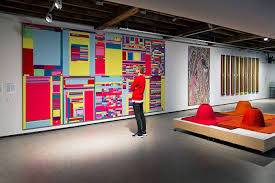 Suggesties voor afbeeldingen van verschillende stijlen beeldend:Suggesties voor afbeeldingen van verschillende stijlen beeldend:Klimt: https://nl.wikipedia.org/wiki/De_kus_(Klimt)Gaudi:https://nl.depositphotos.com/115268738/stockafbeelding-keramische-bank-park-guell-barcelona.htmlGiacometti https://krollermuller.nl/alberto-giacometti-lopende-man-i-i-1Monet:: https://www.artsalonholland.nl/meesterwerken/monet-waterleliesHaring: https://paddle8.com/work/keith-haring/72918-pop-shop-1 van Gogh: https://artsandculture.google.com/asset/the-starry-night/bgEuwDxel93-Pg?hl=nlA Westerhuis: https://www.waandersdekunst.nl/ronald-a-westerhuis-size-does-matter.htmlKandinsky: https://www.wikidata.org/wiki/Q18705525#/media/File:Kandinsky_-_Jaune_Rouge_Bleu.jpgKlassiek en modernKlassieke kunstModerne kunstEr worden natuurlijke kleuren gebruikt. Er worden felle kleuren gebruikt.Bijbelse taferelen, portretten, landschappenAlles kan worden afgebeeldRealistisch, natuurgetrouwLijkt niet op de werkelijkheidVoornamelijk voor de rijkenKunst is voor iedereenKunstenaars waren maanden met één werk bezig. Werkstukken zijn sneller klaar.Mensen alleen afgebeeld in rustige poses, kleding perfect.Veel meer mogelijkheden, geen beperkingen. Ruimte: Groep 5/6:-Ruimte doorstekende vormen (constructies)-Ruimte inrichten (rekening houden met maat)-Ruimte op het platte vlak: overlapping van objecten en figuren --- -Plaats van objecten in het grondvlak-Grootteverschil van figuren en objecten
(vooraan groot, achteraan klein)Groep 7/8:-Relatie interieur-exterieur (binnenkant huis, buitenkant huis)-Standpunt en horizon-Vervagen van kleur, contour en textuur-Lichtval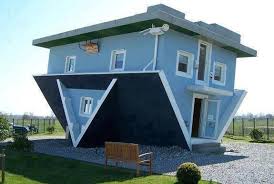 Vorm: Groep 5/6:-Vormsoorten (open, gesloten vorm, restvorm enz.)-Lichaamsvormen van mensen en dieren in verhouding weergeven-Lijnen om  iets uit te drukken (geluid, beweging, expostie)Groep 7/8:-Vormsoorten (geometrische en organische vormen)-Karakteristieke houding van mensen en dieren-Lijnen om diepte aan te gevenTextuur: Groep 5/6:-Texturen tekenen op het platte vlak-In plastische materialen textuur aanbrengenGroep 7/8:-Met textuur diepte aangeven op het platte vlak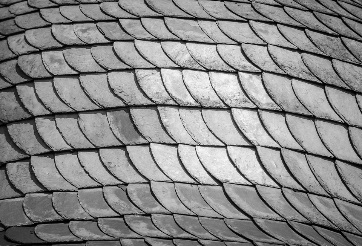 Kleur:  Groep 5/6:-Relatie tussen kleur en licht-Signaal en camouflagekleuren-KleurenfamiliesGroep 7/8:-Betekenis van kleuren (symboliek, signaal)-Systematiek (kleurencirkel)-Kleur en sfeer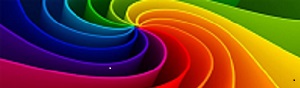 Compositie: Groep 5/6:-Motieven voor decoratie-Patronen (spiegelen, herhalen, roteren)Groep 7/8:-Opbouw, ordening, evenwicht en betekenis.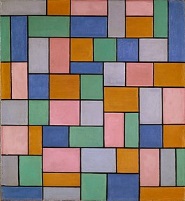 Groep 5Maak een collage à la Matisse: collage in kleur of zwart-witV | K | C Groep 5Ontwerp en maak je eigen Rietveld meubel: meubels maken van kartonR | K | VGroep 6Maak de omslag van jouw eigen tijdschrift: variatie: reclameposterC | K | T | Groep 6Een luchtige mobile maken: materialen: metaaldraad en papierR | KGroep 7Selfie in de stijl van Andy Warhol: werken met linosnedenC | K | V Groep 7Ontwerp een vaar,-vlieg, of rijtuig: in de stijl van Leonardo da VinciCGroep 8Ontwerp een accessoire of sieraad: in de stijl van Victor en RolfR | C | KGroep 8Boetseer een abstract figuur: werken als Henri Moore/Barbara HepworthR | V | K |CVERWONDEREN Met aandacht leren kijken naar beeldende kunst en verwonderd rakenVERWONDEREN Met aandacht leren kijken naar beeldende kunst en verwonderd rakenVermogens uitDe Culturele Ladekast:Receptief vermogen:De leerling ervaart het verschil tussen toegepaste en autonome vormgeving.De leerling kent de relatie tussen betekenis van het kunstwerk met vorm, functie en doelgroep.Reflectief vermogen:De leerling kan betekenis geven aan een beeldend werk en dat onder woorden brengen.Doelen vanuit ICC-werkgroep:Brede kijk op de wereld; oriëntatie op verschillende stijlen van beeldende kunst. Respect tonen voor anderen en hun uitingenVERKENNENVerkennen van verschillende soorten beeldende kunst, verschillen en overeenkomsten, ontdekken hoe je met beeldende kunst  een verhaal kunt vertellenVERKENNENVerkennen van verschillende soorten beeldende kunst, verschillen en overeenkomsten, ontdekken hoe je met beeldende kunst  een verhaal kunt vertellenVermogens uitDe Culturele Ladekast:Receptief vermogen:De leerling herkent beeldend werk, afkomstig uit verschillende stijlen en culturen en kan het verschil onderscheiden. De leerling kan een relatie leggen tussen beeldend werk van dezelfde beeldend kunstenaars/stijl/groep of binnen hetzelfde thema. De leerling geeft betekenis aan een beeldend werk en gaat op zoek naar de mogelijke betekenis voor de kunstenaar. Creërend vermogen:De leerling kan verschillende oplossingsmogelijkheden onderzoeken (divergent denken) en vervolgens keuzes maken. De leerling onderzoekt het toepassen van aspecten van andere kunstdisciplines in combinatie met beeldend werk.Analyserend vermogen:De leerling vergroot zijn kennis van beeldende begrippen.De leerling weet wat de beeldtaal van verschillende culturen is en kan dit toepassen.Doelen vanuit ICC-werkgroep:Brede kijk op de wereld; oriëntatie op verschillende van stijlen beeldende kunst. Vergroten van het empathisch vermogenOntwikkelen van motoriek en ruimtelijke oriëntatieGrenzen aangevenVERDIEPENLeren zelf vanuit expressie je ideeën vorm te geven in beeldende kunst. Aandacht voor vorm, ruimte, textuur, kleur en compositieVERDIEPENLeren zelf vanuit expressie je ideeën vorm te geven in beeldende kunst. Aandacht voor vorm, ruimte, textuur, kleur en compositieVermogens uitDe Culturele Ladekast:Creërend vermogen:De leerling kan in zijn beeldend werk rekening houden met maat en plaatsing in vlak en ruimte. De leerling werkt volgens een bepaald werkproces: oriëntatie, ideeënvorming, onderzoek, keuzes, het product en de reflectie daarop.  De leerling kan verschillende fases van het werkproces doorlopen, houdt rekening met de gestelde criteria, kan keuzes maken. Doelen vanuit ICC-werkgroep:Zich durven uitenRespect tonen voor anderen en hun uitingenSamenwerken en  kijken naar elkaars werkPresenterenVERWERKENMening formuleren over de beeldende werken die je ziet en maakt. Respect hebben voor mening van anderen en de beelden zelf. Reflecteren op wat beeldende kunst voor jou betekent.VERWERKENMening formuleren over de beeldende werken die je ziet en maakt. Respect hebben voor mening van anderen en de beelden zelf. Reflecteren op wat beeldende kunst voor jou betekent.Vermogens uitDe Culturele Ladekast:Reflectief vermogen:De leerling kan eigen beeldend werk bespreken in relatie tot werk van een beeldend kunstenaar of thema. De leerling herkent de zeggingskracht van een beeldend werk en kan deze benoemen en toepassen in eigen beeldend werk.De leerling kan zijn mening over vorm, functie en inhoud van beelden benoemen, vergelijken met de visie van anderen en eventueel bijstellen. De leerling heeft inzicht in en doet verslag van werkproces en geeft leermomenten aan. 